Дата: 8 апреля   Класс: 2-А, 2-Б Тема урока: Ветрено! (It’s windy!)В тетрадях записываем число:Wednesday, the eighth of AprilClassworkУчебник: стр. 102, упр. 1Прочитать и перевести 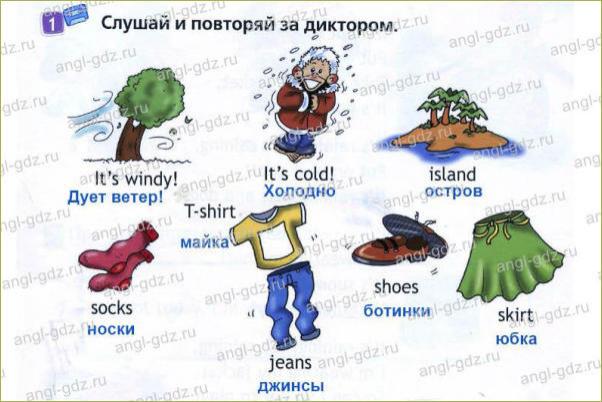 Ccылка для просмотра видео: https://www.youtube.com/watch?v=d5TOD_Vfl6UСлушаем и повторяемстр. 102, упр. 2 (письменно в тетради)Задать вопрос к рисункам.Записываем: ex. 2, p. 102What’s the weather like? (Дать ответ)стр. 103, упр. 3 Прочитать песенку.Ссылка для прослушивания песенки:https://angl-gdz.ru/%D1%83%D1%87%D0%B5%D0%B1%D0%BD%D0%B8%D0%BA-spotlight-2-103/Под видео транскрипция и перевод песенки.Домашнее задание:Прописать слова и фразы в тетради (каждое слово или фразу по 2 строчки).Выучить слова.Записать слова в словарики! (стр. 147-148 – Unit 14: It’s Windy!)